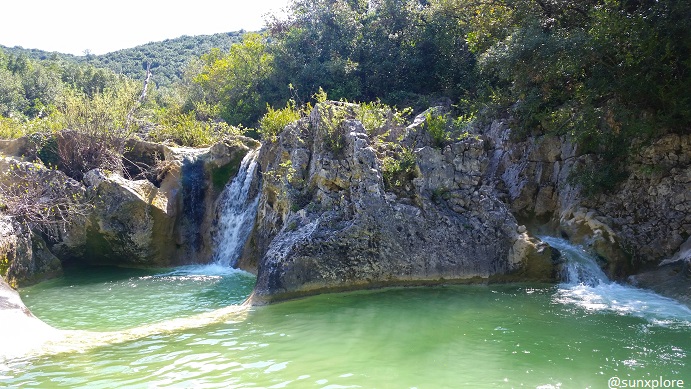 Les cascades du paradis Cévenol.Magnifique site, amalgame de roche blanche tourmentéeOù poussent des arbrisseaux, où, dans les saignéesCoule de l'eau en extraordinaires cascades de puretéDont les clapotis, sur les saillies minérales sculptéesEmettent des sons légers, purs, des notes cristallisées.Elles comblent parfois des petits plans d'eau azurés,Le ciel bleu s'y mire en y déposant des doux baisers.Parfois, la nature sauvage mais tellement magnifiéePossède une des berges et dépose du verdâtre légerA l'eau limpide qui ruisselle doucettement à son piedAvant de s'infiltrer dans les cavités de la roche doréeQui, plus loin dessine un cœur, le mien se met à palpiterDans le bon sens du terme tellement je suis émerveillée.Parfois, le trop plein dégringole du minéral uséEt termine sa chute en cheveux d'ange effilochésEn créant un bouillon écumeux d'un blanc immaculé.Les petits plans d'eau ont des formes diverses et variéesQue l'érosion a tracées, façonnées au fil des annéesAvec délicatesse, dame nature y a déployé son art raffiné.Le soleil dépose de l'or sur le minéral où les zones ombréesFont des taches sombres, on y trouve du gris, des beiges et ambrésSous un ciel bleu, de paradis Cévenol resplendit de beautéEntre la roche blanche et dorée, l'eau verdie par les berges boiséesEt les magiques cascades, ce lieu est empreint d'une douce sérénité.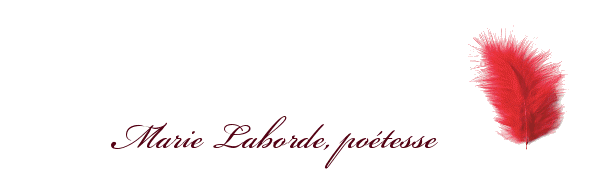 